ROTINA DO TRABALHO PEDAGÓGICO BERÇÁRIO II A -ATIVIDADES EM DOMICÍLIO – Professora substituta ELIZETE / Professora titular da sala LÍDIA > Data: 22/06 a 24/06/2020.Creche Municipal “Maria Silveira Mattos” – BERÇÁRIO II A 2ª Feira3ª Feira4ª Feira5ª Feira6ª FeiraMÚSICA: TURMA DO SEU LOBATO- ASA BRANCA (https://youtu.be/gNpVbRxuqp8 )SEQUÊNCIA DE ATIVIDADES DA FESTA JUNINA:BRINCADEIRA “ALVO NAS LATINHAS”     MATERIAIS: LATINHAS OU GARRAFAS PETBOLINHA FEITA DE MEIAS OU DE PLÁTICO MESMO.FANTASIA DE FESTA JUNINA (OPCIONAL)OBJETIVO E DESENVOLVIMENTO ESTA ATIVIDADE TEM O OBJETIVO DE RESGATAR AS BRINCADEIRAS JUNINAS, MESMO ESTANDO CADA UM EM SUA CASA, AS FESTAS JUNINAS SURGIRAM PARA COMEMORAR O INÍCIO DA COLHEITA E FARTURA NAS FAZENDAS E É NESSE SENTIDO QUE AS ATIVIDADES PROPOSTAS NESTA SEMANA SE APRESENTAM, VAMOS COMEMORAR A FESTA JUNINA EM CASA, VOCÊS PAIS PODEM FANTASIAR SUA CRIANÇA COM TEMA JUNINO PARA QUE ELA POSSA VIVENCIAR ESTA ATIVIDADE DA MANEIRA MAIS LÚDICA POSSÍVEL.BASTA EMPILHAR AS LATINHAS E INCENTIVAR QUE SUA CRIANÇA TENTE DERRUBÁ-LAS COM A BOLA DE MEIA, VOCÊ PODE ATÉ FAZER DE CONTA QUE HAVERÁ UM PRÊMIO USANDO OS PRÓPRIOS BRINQUEDOS QUE TEM EM CASA, COMO SE FOSSE NA FESTA DE VERDADE.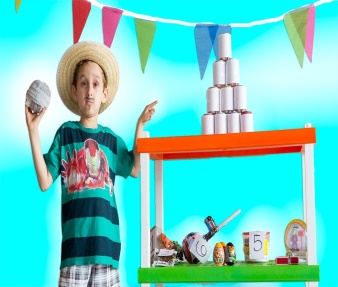 AUDIO LIVRO:  FOGO NO CÉU (https://youtu.be/fY7qwopDbkM )SEQUÊNCIA DE ATIVIDADES DA FESTA JUNINA:BOLINHA NO COPOMATERIAIS:UMA BOLINHA COPOS DE PLÁSTICO FITA ADESIVA PARA PRENDER OS COPOS NA MESAFANTASIA DE FESTA JUNINA (OPCIONAL)OBJETIVO E DESENVOLVIMENTOESTA ATIVIDADE ESTIMULA O EQUILÍBRIO, A COORDENAÇÃO MOTORA E A NOÇÃO DE ESPAÇO.COLE OS COPOS EM UMA MESA, COMO MOSTRA A FOTO. DEPOIS INCENTIVE SUA CRIANÇA A TENTAR JOGAR A BOLINHA DE MANEIRA QUE CAIA EM UM DELES, FAÇA FESTA QUANDO ELA CONSEGUIR!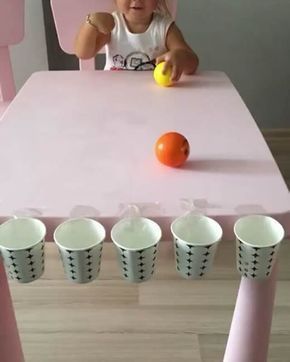 MÚSICA: AI BOTA AQUI O SEU PEZINHO (https://youtu.be/eT3ZuyWwVAU ) SEQUÊNCIA DE ATIVIDADES DA FESTA JUNINA:JOGO DA ARGOLAMATERIAIS:GARRAFINHAS PET PEQUENAS OU METADE DAS GARRAFINHAS MÉDIAS.ARGOLAS, SE NÃO TIVER PODE FAZÊ-LAS RECORTANDO GARRAFAS PET DE 2 LITROS.FITA ADESIVA PARA GRUDAR AS GARRAFINHAS NO CHÃO.FANTASIA DE FESTA JUNINA (OPCIONAL)DESENVOLVIMENTO E OBJETIVO:ESTA ATIVIDADE AJUDA NO EQUILÍBRIO E COORDENAÇÃO MOTORA AMPLA.PEGUE AS GARRAFINHAS E COLE-AS NO CHÃO, COMO NA FOTO ABAIXO. DEPOIS INCENTIVE SUA CRIANÇA A TENTAR JOGAR AS ARGOLAS DE MODO QUE ACERTE UMA DAS GARRAFINHAS, REPITA VÁRIAS VEZES.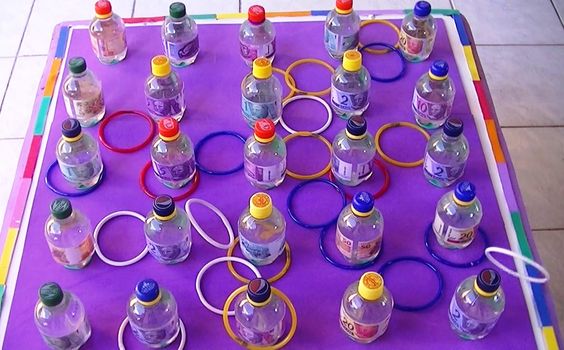 OBSERVAÇÃO: SEGUINDO ORIENTAÇÕES DA SECRETARIA MUNICIPAL DE EDUCAÇÃO ENVIAREMOS ATIVIDADES 3 VEZES NA SEMANA.OBSERVAÇÃO: SEGUINDO ORIENTAÇÕES DA SECRETARIA MUNICIPAL DE EDUCAÇÃO ENVIAREMOS ATIVIDADES 3 VEZES NA SEMANA.